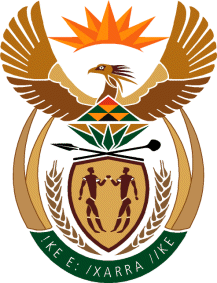 MINISTRYINTERNATIONAL RELATIONS AND COOPERATION   	REPUBLIC OF SOUTH AFRICANATIONAL ASSEMBLYQUESTION FOR WRITTEN REPLY Date of Publication: 28 October 2022Ministry: 04 November 2022Reply date: 11 November 20223979. Mr K J Mileham (DA) to ask the Minister of International Relations and Cooperation:Whether the Republic intends to renew the Treaty on the Grand Inga Hydropower Project with the Democratic Republic of the Congo; if not, what is the position in this regard; if so, what provision will be made by her department for public input regarding the opinion that must be obtained from the State Law Advisors as to the specified agreement’s consistency with domestic law and international obligation?	NW4949EREPLY:The Department of International Relations and Cooperation’s Office of the Chief State Law Adviser  OCSLA(International Law) has not received a request for legal advice on the Renewal of the Treaty on the Grand Inga Hydropower Project with the Democratic Republic of the Congo.   The responsible Department, namely, the Department of Mineral Resources and Energy would be best placed to provide an answer on the policy decision to be taken to renew the Treaty. 